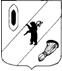 КОНТРОЛЬНО-СЧЕТНАЯ КОМИССИЯ ГАВРИЛОВ-ЯМСКОГО МУНИЦИПАЛЬНОГО РАЙОНА                                    152240, Ярославская область, г. Гаврилов-Ям, ул. Советская, д. 51___________________________________________________________________________________Заключение  на проект  решения Муниципального Совета   Митинского сельского поселения«О  бюджете Митинского сельского поселенияна 2019 год и плановый период 2020 и 2021 годов»г. Гаврилов-Ям                                                                                    30.11.2018 г. 	      Заключение Контрольно-счетной комиссии Гаврилов-Ямского муниципального района на проект  решения Муниципального Совета Митинского сельского поселения  «О  бюджете Митинского сельского поселения на 2019 год и плановый период 2020 и 2021 годов» подготовлено в соответствии с требованиями Бюджетного кодекса Российской Федерации, Положения «О бюджетном процессе в Митинском сельском поселении», утвержденного Муниципальным Советом от 22.11.2013г. № 29  и Положения «О Контрольно-счетной комиссии Гаврилов-Ямского муниципального района», утвержденного Решением Собрания представителей Гаврилов-Ямского муниципального района  от 20.12.2012г. № 35.1. Общие положения      1.1.  Проект решения Муниципального Совета Митинского сельского поселения  «О  бюджете Митинского сельского поселения на 2019 год и плановый период 2020 и 2021 годов» (далее - проект бюджета)  составляется и утверждается сроком на три года (очередной финансовый год и плановый период), что соответствует п.4 ст.169 Бюджетного кодекса Российской Федерации (далее – БК РФ) и п.1 ст.4 Положения о бюджетном процессе в Митинском сельском поселении (далее – Положение).      Проект  решения Муниципального Совета Митинского сельского поселения  «О  бюджете Митинского сельского поселения на 2019 год и плановый период до 2020 и 2021 годов»   (далее – проект решения) внесен на рассмотрение  Муниципального Совета Митинского сельского поселения 09.11.2018 г.,  в сроки  установленные ч. 1 ст. 185 БК РФ, п.3 ст.29  Положения.         Направлен в Контрольно-счетную комиссию Гаврилов-Ямского муниципального района (далее - Контрольно-счетная комиссия) 09.11.2018г. (письмо от 07.11.2018 г. № 380).         Проверкой соблюдения сроков внесения проекта бюджета на рассмотрение представительным органом муниципального образования, предусмотренных ст. 185 БК РФ, и сроков представления Проекта бюджета, документов и материалов, представляемых одновременно с ним в Контрольно-счетную комиссию, нарушений не установлено.      В соответствии с п. 5 ст. 29 Положения о бюджетном процессе в Митинском сельском поселении, одновременно с проектом решения о бюджете в Муниципальный Совет представляются документы и материалы, предусмотренные ст. 184.2 БК РФ. На рассмотрение представлены следующие документы и материалы:постановление Администрации Митинского сельского поселения от 24.10.2018 № 135 «Об основных направлениях бюджетной и налоговой политики в Митинском сельском поселении на 2019 год и на период до  2021 года»;постановление Администрации Митинского сельского поселения от 13.08.2018 № 110 «Об утверждении предварительных итогов социально-экономического развития за истекший период и ожидаемых итогах социально-экономического развития Митинского сельского поселения»; постановление Администрации Митинского сельского поселения от 24.10 2018 № 137 «О прогнозе социально-экономического развития Митинского сельского поселения на 2019-2021 годы»;пояснительная записка к проекту решения;приложения к пояснительной записке с распределением бюджетных ассигнований по разделам и подразделам классификации расходов бюджетов;оценка ожидаемого исполнения бюджета Митинского сельского поселения за 2018 год;оценка потерь бюджета сельского поселения от предоставляемых налоговых льгот в 2019 году и плановом периоде 2020-2021гг.;постановление Администрации Митинского сельского поселения от 01.11.2018 № 153 «Об утверждении Перечня муниципальных программ на 2019 год и плановый период 2020,2021гг.»;проекты паспортов муниципальных программ;постановление Администрации Митинского сельского поселения от 06.02.2017 № 11 «Об утверждении порядка формирования и ведения реестра источников доходов бюджета Митинского сельского поселения»;реестр источников доходов Митинского сельского поселения за отчетный, текущий, очередной финансовые годы и плановый период.       Перечень документов и материалов, представленных одновременно с проектом бюджета, по своему составу и содержанию соответствуют требованиям ст. 184.2 БК РФ, п. 5 ст. 29 Положения о бюджетном процессе в Митинском  сельском поселении.       1.2. Согласно ст. 33 БК РФ соблюден принцип сбалансированности бюджета Митинского сельского поселения (далее - сельское поселение, поселение), объем предусмотренных бюджетом расходов  соответствует суммарному объему доходов бюджета и поступлений источников финансирования его дефицита.1.3. Постановлением Администрации Митинского сельского поселения от 01.11.2018 № 154 «О проведении публичных слушаний» определена дата публичных слушаний по обсуждению проекта бюджета на  30.11.2018 года, что соответствует ст. 28 Федерального закона от 06.10.2003 № 131-ФЗ «Об общих принципах организации местного самоуправления в Российской Федерации». Положение «О публичных слушаниях» утверждено Муниципальным Советом Митинского сельского поселения 30.03.2009 № 6.1.4. Решений о предоставлении налоговых льгот, муниципальных гарантий на 2019 год не принималось.1.5. Проверкой соблюдения  требований ст. 36 БК РФ в части размещения проекта бюджета в средствах массовой информации  по состоянию на 30.11.2018 г. нарушений не установлено, проект бюджета с приложениями размещен на сайте администрации Митинского сельского поселения Гаврилов-Ямского муниципального района Ярославской области(http://admmitino.ru).2.Параметры прогноза исходных показателей принятых для составления  проекта   бюджета   на   2019  год и на плановый период 2020-2021годов      В соответствии со ст.172 БК РФ и п. 2 ст.23 Положения составление  проекта   бюджета  Митинского сельского поселения  основывается:на Бюджетном послании Президента Российской Федерации;на прогнозе социально-экономического развития  Митинского сельского поселения   на  2019 год и плановый период 2020 -2021 годов;на основных направлениях бюджетной и налоговой политики Митинского сельского поселения  на  2019 год и плановый период 2020 -2021 годов;муниципальных программах.      Прогноз социально-экономического развития Митинского сельского поселения  на 2019 год утвержден постановлением Администрации  Митинского сельского поселения  от 13.08.2018 № 110 и плановый период  2020-2021 годы утвержден постановлением Администрации  Митинского сельского поселения  от 24.10.2018 № 137.     Согласно п. 1 ст. 169 БК РФ  проект бюджета составляется на основе прогноза социально-экономического развития в целях финансового обеспечения расходных обязательств. Состав прогноза соответствует ст. 173.3, 173.4 БК РФ.       Постановлением  Администрации Митинского сельского поселения    от 02.07.2018 № 92 «Об утверждении Положения о порядке и сроках составления проекта бюджета Митинского сельского поселения  на 2019 год и плановый период 2020 и 2021 годы»  срок разработки прогноза социально-экономического развития Митинского сельского поселения  на 2019 год и на плановый период 2020-2021 годов установлен до 1 ноября.  Установленные сроки разработки документа соблюдены, что  соответствует  ст. 169 БК РФ.       Согласно ст. 37 БК РФ принцип достоверности бюджета означает надежность показателей прогноза социально-экономического развития соответствующей территории и реалистичность расчета доходов и расходов бюджета.       Прогноз социально-экономического развития  бюджета  Митинского сельского поселения  разработан в соответствии с требованиями БК РФ, Порядка разработки  прогноза социально-экономического развития Ярославской области на 2019 год и плановый период 2020-2021 годы.      Следует отметить, что согласно ст. 23 Положения «О бюджетном процессе в Митинском сельском поселении», утвержденного решением  Муниципального Совета от 22.11.2013 № 29 (с изменениями) Прогноз социально-экономического развития  бюджета  Митинского сельского поселения  является основой для составления проекта бюджета Митинского сельского поселения.      На основании п. 2 ст. 173 БК РФ Прогноз социально-экономического развития Российской Федерации, субъекта Российской Федерации, муниципального образования ежегодно разрабатывается в порядке, установленном соответственно Правительством Российской Федерации, высшим исполнительным органом государственной власти субъекта Российской Федерации, местной администрацией. «Порядок разработки и корректировки прогноза социально–экономического развития  на долгосрочный и среднесрочный периоды» разработан и утвержден Постановлением Администрации Митинского сельского поселения от 24.11.2016 № 161.       Среднесрочный финансовый план Митинского сельского поселения на 2018-2020 годы, утвержден постановлением Администрации Шопшинского сельского поселения  от 14.11.2018  № 157А. В плане разработки бюджета поселения установлен срок – до 15.11.2018г. Установленные сроки разработки документа соблюдены, что  соответствует  ст. 169 БК РФ. 3. Основные направления бюджетной и налоговой политики Митинского сельского поселения  на 2019 год и на плановый период 2020- 2021 годов      Основные направления бюджетной и налоговой политики  Митинского сельского поселения  на  2019 год и плановый период 2020 -2021 годов определены в соответствии с основными направлениями бюджетной политики, сформулированными в Бюджетном послании Президента Российской Федерации Федеральному собранию, требованиями Бюджетного кодекса Российской Федерации.       Основные направления бюджетной и налоговой политики Митинского сельского поселения на 2019 год и на плановый период 2020 и 2021 годов утверждены постановлением Администрации   Митинского  сельского поселения  от 24.10.2018 № 135.      Постановлением Митинского сельского поселения  от 03.07.2017  № 56 «Об утверждении Положения о порядке и сроках составления проекта бюджета Митинского сельского поселения  на 2019 год и плановый период 2020 и 2021 годы»  срок разработки основных направлений бюджетной и налоговой политики Митинского сельского поселения  на 2018-2020 год установлен  до 01.11.2018г. Установленные сроки разработки документа соблюдены, что  соответствует  ст. 169 БК РФ.       Бюджетная политика как составная часть экономической политики сельского поселения нацелена на повышение уровня и качества жизни населения через повышение уровня экономического развития, на обеспечение сбалансированности и устойчивости бюджета.     Налоговая политика сельского поселения будет формироваться в рамках направлений и приоритетов, обозначенных в Основных направлениях налоговой политики Российской Федерации и Ярославской области на предстоящий период. В целях формирования доходного потенциала будет продолжена работа по увеличению собираемости на территории поселения имущественных налогов.4. Общая характеристика проекта бюджета Митинского сельского поселения  на 2019 год и плановый период 2020-2021 годов     Пунктами 1,2 проекта решения предлагается утвердить следующие показатели основных характеристик бюджета поселения на 2019 год и плановый период 2020-2021 годов: 1) прогнозируемый общий объем доходов   определен:на 2019 год в сумме  13 860,0 тыс. рублей;на 2020 год –  5 968,0 тыс. рублей;на 2021 год – 5 097,0 тыс. рублей.2) общий объем расходов бюджета поселения: на 2019 год в сумме 13 860,0 тыс. рублей;на 2020 год – 5 968,0 тыс. рублей;на 2021 год – 5 097,0 тыс. рублей.3) общий объем дефицита бюджета поселения на 2019 год и на плановый период 2020-2021 годы не прогнозируется.Пунктом 6 проекта решения утверждается объем бюджетных ассигнований дорожного фонда Митинского  сельского поселения:на 2019 год в сумме 887,0 тыс. рублей;на 2020 год в сумме 916,0 тыс. рублей;на 2021 год в сумме 916,0 тыс. рублей.      Пунктом 7 проекта решения утверждается размер резервных фондов Митинского  сельского поселения:на 2019 год в сумме 20,0  тыс. рублей,на 2020 год в сумме 20,0 тыс. рублей,на 2021 год в сумме 20, 0 тыс. рублей, что не противоречит п. 3 ст. 81 Бюджетного кодекса РФ.    Прогноз основных характеристик бюджета Митинского сельского поселения  на 2019 год  представлен в таблице 1.		                                                                            Таблица 1                                                                                                           тыс. рублей      Доходы бюджета поселения на 2019 год планируются в объеме 13 860,0 тыс. рублей, со снижением  по сравнению с ожидаемым исполнением 2018 года на 3 033,6 тыс. рублей  или на 18,0 % .      Расходы бюджета поселения на 2019 год планируются в объеме 13 860,0 тыс. рублей, со снижением  по сравнению с ожидаемым исполнением 2018 года на 3 738,2 тыс. рублей  или на 21,2 % .5. Анализ проекта доходной части бюджета Митинского сельского поселения  на 2019 год и плановый период 2020-2021 годы5.1. Проектом решения утверждено:Приложение №1  «Перечень главных администраторов доходов бюджета и источников финансирования дефицита бюджета Митинского сельского поселения»864 - Администрация Митинского сельского поселения, Приложение №2 «Прогнозируемые доходы бюджета Митинского сельского поселения по группам, подгруппам и статьям классификации доходов бюджетов Российской Федерации на 2019 год»,Приложение №3 «Прогнозируемые доходы бюджета Митинского сельского поселения по группам, подгруппам и статьям классификации доходов бюджетов Российской Федерации за 2020,2021 год».        Доходы  бюджета  поселения  на   2019  год определялись исходя из прогноза социально-экономического развития Ярославской области на 2019 год и плановый период 2020-2021 годы и прогноза социально- экономического развития  Митинского сельского поселения  на 2019 год и плановый период 2020-2021 гг.,  динамики налоговых поступлений, с учетом роста фонда оплаты труда,  а также с учетом изменений, внесенных в федеральное бюджетное и налоговое законодательство и законодательство Ярославской  области.       Динамика предлагаемых назначений по доходам бюджета Митинского сельского поселения  по видам доходов приведена в таблице 2.	Таблица  2тыс. рублей     В 2019 году планируется снижение показателей собственных доходов бюджета (без учета доходов, полученных бюджетов в виде безвозмездных поступлений) на 33,6 % или на 1 698,2 тыс. рублей по сравнению с ожидаемыми показателями 2018 года.       Безвозмездные поступления в бюджет поселения в 2019 году планируются в размере  10 506,9 тыс. рублей, что на  1 335,4 тыс. рублей или на 11,3 % меньше  уровня ожидаемого поступления  в 2018 году.        Всего  доходы поселения на 2019 год запланированы в сумме 13 860,0 тыс. рублей, что ниже уровня ожидаемого поступления на 2018 год  на 18,0 % или на 3 033,6 тыс. рублей.      Анализ доходов бюджета Митинского сельского поселения представлен в таблице 3.Таблица 3                                                                                                          тыс. рублей   5.2. Налоговые доходы      В бюджете поселения на 2019 год налоговые доходы прогнозируются в сумме 3 313,1 тыс. рублей, что на 50,5 тыс. рублей или на 1,5 % больше ожидаемого исполнения бюджетных назначений 2018 года.     В структуре налоговых источников доходов  бюджета поселения  на 2019 год наибольший удельный вес составляют налоги на имущество – 65,0 %. Планируемые поступления на 2019 год 2 155,0 тыс. рублей:земельный налог – 2 020,0 тыс. рублей,налог на имущество физических лиц – 135,0 тыс. рублей.     Следующим по объему среди налоговых доходов являются акцизы по подакцизным товарам (продукции), производимым на территории Российской Федерации. Планируемые поступления на 2019 год 887,0 тыс. рублей или 112,2 % от ожидаемого поступления за 2018 год.      Прогноз зачисления налога на доходы физических лиц (далее НДФЛ) на 2019 год  - 266,1 тыс. рублей или 107,7 % от ожидаемого поступления за 2018 год.      Ожидаемое поступление и прогноз на 2019 г. по единому сельскохозяйственному налогу рассчитаны  исходя из собранной  информации от сельхозпредприятий - плательщиков налога. Прогноз на 2019 год составляет 5,0 тыс. рублей, что на 13,0 тыс. рублей или 72,2 % ниже ожидаемых показателей на 2018 год.5.3.  Неналоговые доходы       Неналоговые доходы бюджета поселения на 2019 год прогнозируются в размере 40,0 тыс. рублей, что  на 97,8 % или 1 748,8 тыс. рублей меньше  по сравнению с ожидаемым поступлением 2018 года. Прогноз на 2019 и 2020 год составляет 40 тыс. рублей.     Доля неналоговых доходов в общем объеме доходов составит:в 2019 году – 0,3 %;в 2020 году – 0,7 %;в 2021 году – 0,8 %.       Структура неналоговых доходов на 2019 - 2021 гг. по источникам поступлений представлена в таблице 4.    Таблица 4тыс.рублей      Неналоговые доходы в 2019 году и плановом периоде 2020-2021 года состоят только из доходов от оказания платных услуг (работ) и компенсации затрат государства и планируются на уровне ожидаемого исполнения.5.4.  Безвозмездные поступления сельского поселения     Безвозмездные поступления проектом бюджета на 2019 год запланированы в сумме 10 506,9 тыс. рублей, что на 1 335,4 тыс. рублей или 11,3 % меньше показателей ожидаемого исполнения за 2018 год и состоят из:дотации – 8 711,0 тыс. рублей;субсидии – 1 000,0 тыс. рублей;субвенции – 78,7 тыс. рублей;иные межбюджетные трансферты – 717,2 тыс. рублей.     Контрольно-счетной комиссией проведен сравнительный анализ показателей безвозмездных поступлений по годам проекта бюджета. Результаты анализа представлены в таблице 5.Таблица 5тыс.рублей     Проектом бюджета безвозмездные поступления в виде дотаций, субсидий, субвенций и иных межбюджетных трансфертов в доход бюджета Митинского сельского поселения на 2019 год и на плановый период 2020-2021 годов запланированы:в 2019 году в объёме 10 506,9 тыс. рублей, что на 11,3 % или на 1 335,4 тыс. рублей ниже ожидаемого исполнения бюджета 2018 года;в 2020 году в сумме 2 519,0 тыс. рублей со значительным уменьшением к 2019 году на 76,0 % или на 7 987,9 тыс. рублей.в 2021 году в объёме 1 572,0 тыс. рублей, что на 37,6 % или на 947,0 тыс. рублей ниже показателей 2020 года.     Суммы безвозмездных поступлений на основании уведомлений областного бюджета будут уточняться, т.к. в проекте областного бюджета имеются нераспределенные по поселениям субсидии и субвенции.5.5. Реестр источников доходов      В соответствии со статьей 47.1 БК РФ, постановлением Правительства Российской Федерации от 31.08.2016 № 868 «О порядке формирования и ведения перечня источников доходов Российской Федерации», постановлением Правительства Ярославской области от 16.03.2017 № 204-п «О формировании и ведении реестров источников доходов областного бюджета и бюджета Территориального фонда обязательного медицинского страхования Ярославской области и предоставлении реестров источников доходов бюджетов муниципальных образований области и реестра источников доходов бюджета Территориального фонда обязательного медицинского страхования Ярославской области», руководствуясь ст.27 Устава Митинского сельского поселения разработан  «Порядок формирования и ведения реестра источников доходов бюджета Митинского сельского поселения», утвержденный постановлением Администрации Митинского сельского поселения от 06.02.2017 г. №11.      Формирование и ведение реестров источников доходов бюджетов субъектов Российской Федерации, реестров источников доходов бюджетов территориальных государственных внебюджетных фондов и реестров источников доходов местных бюджетов в соответствии с п. 7 ст. 47.1 БК РФ должно осуществляться в установленном порядке, начиная с 1 января 2017 года.                Согласно статье 184.2 БК РФ, реестр источников доходов предоставлен одновременно с проектом решения о бюджете Митинского сельского поселения на 2019 год и плановый период  2020 и 2021 годов.      В соответствии с БК РФ, Федеральным законом от 06.10.2003 № 131-ФЗ «Об общих принципах организации местного самоуправления в Российской Федерации», в целях определения правовых основ содержания и механизма осуществления бюджетного процесса в сельском поселении решением Муниципального Совета Митинского сельского поселения от 15.12.2016 № 39 были внесены следующие изменения в решение Муниципального Совета Митинского сельского поселения от 22.11.2013 № 29 «Об утверждении Положения о бюджетном процессе в Митинском сельском поселении»: в п.5 ст.29 добавлена строка «реестр источников доходов бюджета Митинского сельского поселения».       Сумма доходов по реестру источников доходов бюджета Митинского сельского поселения  на 2019 год равна сумме прогнозируемых доходов бюджета Митинского сельского поселения на 2019 год в соответствии с классификацией доходов бюджетов Российской Федерации (Приложение 2 к проекту решения Муниципального Совета Митинского сельского поселения), что не противоречит п.11 Постановления Правительства РФ от 31.08.2016 № 868 (ред. от 19.10.2017г.) «О порядке формирования и ведения перечня источников доходов Российской Федерации» (вместе с «Правилами формирования и ведения перечня источников доходов Российской Федерации», «Общими требованиями к составу информации, порядку формирования и ведения реестра источников доходов Российской Федерации, реестра источников доходов федерального бюджета, реестров источников доходов бюджетов субъектов Российской Федерации, реестров источников доходов местных бюджетов и реестров источников доходов бюджетов государственных внебюджетных фондов»).6.  Анализ проекта расходной части бюджета Митинского сельского поселения на 2019 год и на плановый период 2020-2021 годы6.1. Проектом решения расходы бюджета поселения планируются в сумме:на 2019 год – 13 860,0 тыс. рублей;  на 2020 год – 5 968,0 тыс. рублей;на 2021 год – 5 097,0 тыс. рублей.      В 2019 году планируется снижение объема расходов бюджета поселения по сравнению с действующей редакцией  решения о  бюджете поселения  на 2018 год  на 3 738,2 тыс. рублей, или на 21,2 %.      Анализ показателей расходов бюджета Митинского сельского поселения по функциональной классификации расходов бюджетов Российской Федерации представлен в таблице 6.Таблица 6тыс. рублей    В соответствии с Федеральным законом от 07.05.2013 № 104-ФЗ «О внесении изменений в Бюджетный кодекс Российской Федерации и отдельные законодательные акты Российской Федерации в связи с совершенствованием бюджетного процесса» расходная часть бюджета поселения на 2019 – 2021 годы сформирована в рамках муниципальных программ  (далее – программы).     На реализацию муниципальных программ Митинского сельского поселения  в 2019 году запланировано – 9 418,7 тыс. рублей, непрограммные расходы составят  – 4 441,3 тыс. рублей.    Уменьшение бюджетных ассигнований, по сравнению с действующей редакцией решения о бюджете поселения, на 2019 год планируется по следующим направлениям:национальная безопасность и правоохранительная деятельность – на 85,2 % или 149,3 тыс. рублей,национальная экономика – на 1,6 % или 42,6 тыс. рублей,жилищно-коммунальное хозяйство – на 33,3 % или 1 161,5 тыс. рублей,культура, кинематография – на 40,2 % или 2 804,4 тыс. рублей,социальная политика – на 13,5 % или 55,4 тыс. рублей.Следует отметить, что в течение финансового года плановые расходы по таким разделам, как «жилищно-коммунальное хозяйство», «социальная политика» и т.д. имеют тенденцию к увеличению по мере поступления дополнительных средств из районного бюджета.      Рост расходов по сравнению с действующей редакцией решения о бюджете поселения, на 2019 год планируется по следующим направлениям:общегосударственные вопросы – на 12,7 % или 107,5 тыс. рублей,национальная оборона – на 1,1 % или 0,8 тыс. рублей,физическая культура и спорт – на 2,3 % или 0,5 тыс. рублей.6.2. Анализ формирования бюджета  Митинского сельского поселения  на 2019 год в программном формате      Анализ формирования бюджета поселения в программном формате осуществлен исходя из проекта Решения о бюджете, пояснительной записки (объемы бюджетных ассигнований), представленных одновременно с проектом решения, паспортов муниципальных программ, проектов изменений в паспорта муниципальных программ.      Требования п.2 ст. 172 БК РФ  (в ред. Федерального закона от 26.04.2007 № 63-ФЗ) устанавливают, что составление проекта бюджета основывается, в том числе и на госпрограммах (муниципальных программах).      В соответствии с БК РФ проект бюджета Митинского сельского поселения  на 2019 год сформирован в программной структуре расходов на основе 7(семи) муниципальных программ.      Разработка муниципальных программ регулируется Порядком разработки, реализации  и оценки эффективности  муниципальных программ Митинского сельского поселения, утвержденным  постановлением Администрации Митинского сельского поселения от 29.10.2013 № 110 (с изменениями от 19.01.2015 № 5), что соответствует ст.179 БК РФ.     При сравнительном анализе плановых потребностей в бюджетных средствах, установленных в проектах паспортов муниципальных программ и  плановых бюджетных ассигнований, предлагаемых проектом бюджета (Приложение 4) расхождений не выявлено.     Контрольно-счетная комиссия отмечает, что проекты паспортов муниципальных программ ««Жилье молодым семьям Митинского сельского поселения»», «Развитие сферы культуры и туризма Митинского сельского поселения» не соответствуют  форме, утвержденной Приложением к Порядку разработки и реализации муниципальных программ Митинского сельского поселения.     В ходе сравнительного анализа Перечня утвержденных муниципальных программ и проектов паспортов, установлено, что наименование муниципальных программ «Жилье молодым семьям Митинского сельского поселения» и «Развитие сферы культуры  Митинского сельского поселения» не соответствуют перечню утвержденных муниципальных программ.      При проведении сравнительного анализа Перечня утвержденных муниципальных программ и программ, включенных в Приложение 4 и Приложение 5 к проекту бюджета выявлены следующие расхождения:     Согласно приложению 4 к проекту бюджета «Расходы бюджета Митинского сельского поселения  по целевым статьям (муниципальным программам и непрограммным направлениям деятельности) и группам видов расходов классификации расходов бюджетов Российской Федерации на 2019 год» программная часть бюджета поселения  на 2019 год запланирована в сумме 9 418,7 тыс. рублей, что составляет 68,0 % от всех расходов бюджета поселения. 6.3. Анализ ведомственной структуры расходов, показывает, что в 2019 году расходы бюджета поселения будет осуществлять 1 главный распорядитель бюджетных средств – Администрация Митинского сельского поселения.6.4.  Расходы на содержание органов местного самоуправления поселения на 2019 год запланированы в сумме 3 901,1 тыс. рублей (сумма по разделу, подразделу 0102, 0103, 0104, 0106).      Контрольно-счетная комиссия отмечает, что в постановлении Правительства Ярославской области от 24.09.2008 № 512-п (в действующей редакции) нормативы расходов на содержание органов местного самоуправления городских и сельских поселений Ярославской области для Митинского сельского поселения установлены в размере 3 904,0 тыс. рублей.6.5. Резервные фонды    В соответствии со ст.81 БК РФ проектом бюджета установлен резервный фонд Администрации поселения:на 2019 год в размере  20,0 тыс. рублей;на 2020 год установлен в размере 20,0 тыс. рублей;на 2021 год установлен в размере 20,0 тыс. рублей, что в соответствии с требованиями ч. 3 указанной статьи не превышает 3% общего объема расходов. В соответствии с п.4 ст.81 БК РФ средства резервного фонда направляются на финансовое обеспечение непредвиденных расходов, в том числе на проведение аварийно-восстановительных работ и иных мероприятий, связанных с ликвидацией последствий стихийных бедствий и других чрезвычайных ситуаций.7. Проверка и анализ соблюдения порядка применения бюджетной классификации Российской Федерации. 	     При составлении и исполнении бюджетов бюджетной системы Российской Федерации, начиная с бюджетов бюджетной системы Российской Федерации на 2019 год (на 2019 год и на плановый период 2020 и 2021 годов) действует «Порядок формирования и применения кодов бюджетной классификации Российской Федерации, их структуре и принципах назначения», утвержденный Приказом Министерства Финансов Российской Федерации от 08.06.2018 № 132н (далее – Порядок № 132н).      В проекте бюджета на 2019 год и на плановый период 2020-2021 годов Приложения 1,2,3 к проекту бюджета сформированы с нарушением Порядка № 132н.Выводы: Перечень документов и материалов, представленных одновременно с проектом бюджета, по своему составу и содержанию соответствуют требованиям ст. 184.2 БК РФ, п. 5 ст. 29 Положения о бюджетном процессе в Митинском  сельском поселении.Проверкой соблюдения  требований ст. 36 БК РФ в части размещения проекта бюджета в средствах массовой информации  по состоянию на 30.11.2018 г. нарушений не установлено, проект бюджета с приложениями размещен на сайте администрации Митинского сельского поселения Гаврилов-Ямского муниципального района Ярославской области(http://admmitino.ru).Прогноз социально-экономического развития Митинского сельского поселения  на 2019 год и плановый период  2020-2021 годы утвержден постановлением Администрации  Митинского сельского поселения  от 24.10.2018 № 137.Основные направления бюджетной и налоговой политики Митинского сельского поселения на 2019 год и на плановый период 2020 и 2021 годов утверждены постановлением Администрации   Митинского  сельского поселения  от 24.10.2018 № 135.Прогнозируемый общий объем доходов   определен на 2019 год в сумме  13 860,0 тыс. рублей.Общий объем расходов бюджета поселения на 2019 год запланирован в сумме 13 860,0 тыс. рублей.Общий объем дефицита бюджета поселения на 2019 год и на плановый период 2020-2021 годы не прогнозируется.Размер резервного фонда Администрации Шопшинского сельского поселения на 2019 год  определен в сумме  20,0  тыс. рублей.Объем бюджетных ассигнований дорожного фонда на 2019 год запланирован в сумме 887,0 тыс. рублей.Верхний предел муниципального долга, пределы муниципального долга и объемы расходов по обслуживанию долга на 2019 год и плановый период 2020-2021 годы не установлены.В соответствии с БК РФ проект бюджета Митинского сельского поселения  на 2019 год сформирован в программной структуре расходов на основе 7(семи) муниципальных программ. В ходе сравнительного анализа Перечня утвержденных муниципальных программ и проектов паспортов, установлены несоответствия. В ходе сравнительного анализа Перечня утвержденных муниципальных программ и программ, включенных в Приложение 4 и Приложение 5 к проекту бюджета, выявлены расхождения.При сравнительном анализе плановых потребностей в бюджетных средствах, установленных в проектах паспортов муниципальных программ и  плановых бюджетных ассигнований, предлагаемых проектом бюджета (Приложение 4) расхождений не выявлено.Контрольно-счетная комиссия отмечает, что проекты паспортов некоторых муниципальных программ не соответствуют  форме, утвержденной Приложением к Порядку разработки и реализации муниципальных программ Митинского сельского поселения.В проекте бюджета на 2019 год и на плановый период 2020-2021 годов Приложения 1,2,3 к проекту бюджета сформированы с нарушением Порядка № 132н.Предложения:При составлении проекта бюджета на 2019 год и плановый период до 2020 и 2021 годов руководствоваться «Порядком формирования и применения кодов бюджетной классификации Российской Федерации, их структуре и принципах назначения», утвержденным Приказом Министерства Финансов от 08.06.2018 № 132н.Паспорта муниципальных программ привести в соответствие с Порядком разработки и реализации муниципальных программ Митинского сельского поселения, требованиями п. 2 ст. 172 БК РФ  (в ред. Федерального закона от 26.04.2007 № 63-ФЗ) и перечнем утвержденных муниципальных программ.Проекты паспортов привести в соответствие с Перечнем утвержденных муниципальных программ.Рекомендации:     Рекомендовать  Муниципальному Совету Митинского сельского поселения  «О бюджете Митинского сельского поселения на 2019 год и на плановый период  2020 и 2021 годов» к принятию с учетом изложенных замечаний и предложений. Наименование показателяОжидаемое исполнение 2018 год2019 годРостРост в %Доходы16893,613860,0-3033,6-18,0Расходы17598,213860,0-3738,2-21,2Дефицит (-)/Профицит (+)-704,60,0704,6Уровень дефицита/профицита, %-4,00,0ПоказателиУтверждено на 2018 годОжид.исполнение 2018 г.Проект бюджета 2019 г.Рост(+)Рост(+)123456Собственные доходы бюджета, в т.ч. 5051,35051,33353,1-1698,266,4В % к предыдущему году100,066,4Налоговые доходы бюджета3262,63262,63313,150,5101,5В % к уровню предыдущего года100,0101,5Неналоговые доходы бюджета1788,81788,840,0-1748,82,2В % к уровню предыдущего года100,02,2Безвозмездные поступления11842,311842,310506,9-1335,488,7В % к уровню предыдущего года100,088,7ВСЕГО доходов:16893,616893,613860,0-3033,682,0В % к уровню предыдущего года100,082,0Код  Наименование                 Решение о бюджете поселения на 2018г.Решение о бюджете поселения на 2018г.Ожид.исполнение за 2018г.Проект 2019г.Отклонение проекта от посл.редакции 2018г.Код  Наименование                 первая редакциядейств. редакцияОжид.исполнение за 2018г.Проект 2019г.Отклонение проекта от посл.редакции 2018г.Налоговые и неналоговые доходыНалоговые и неналоговые доходы3 298,05 051,35 051,33 353,166,4%Налоговые доходыНалоговые доходы3 258,03 262,63 262,63 313,1101,5%182 1 01 00000 00 0000 000 Налоги на прибыль, доходы247,0247,0247,0266,1107,7%182 1 01 02000 01 0000 110Налог на доходы физических лиц247,0247,0247,0266,1107,7%000 1 03 02000 01 0000 110Акцизы по подакцизным товарам (продукции), производимым на территории Российской Федерации786,0790,6790,6887,0112,2%182 1 05 00000 00 0000 000 Налоги на совокупный доход3,018,018,05,027,8%182 1 05 03010 01 0000 110Единый сельскохозяйственный налог3,018,018,05,027,8%182 1 06 00000 00 0000 000Налоги на имущество2 202,02 207,02 207,02 155,097,6%182 1 06 01000 00 0000 110Налог на имущество физических лиц100,0100,0100,0135,0135,0%182 1 06 06000 00 0000 110Земельный налог2 102,02 107,02 107,02 020,095,9%182 1 09 00000 00 0000 000Задолженность и перерасчеты по отменённым налогам, сборам и иным обязательным платежам20,0Неналоговые доходыНеналоговые доходы40,01 788,81 788,840,02,2%000 1 11 00000 00 0000 000Доходы от использования имущества, находящегося в государственной и муниципальной собственности0,04,44,40,00,0%864 1 11 05035 10 0000 120Доходы от сдачи в аренду имущества, находящегося в оперативном управлении органов управления сельских поселений и созданных ими учреждений (за исключением имущества муниципальных бюджетных и автономных учреждений)4,44,4000 1 13 00000 00 0000 000Доходы от оказания платных услуг (работ) и компенсации затрат государства40,040,040,040,0100,0%864 1 13 01995 10 0000 130Прочие доходы от оказания платных услуг (работ) получателями средств бюджетов сельских поселений40,040,040,040,0100,0%000 1 14 00000 00 0000 000Доходы от продажи материальных и нематериальных активов0,01 719,41 719,40,00,0%864 1 14 06025 10 0000 430Доходы от продажи земельных участков, находящихся в собственности сельских поселений (за исключением земельных участков муниципальных бюджетных и автономных учреждений)1 719,41 719,40,0%000 1 16 00000 00 0000 000Штрафы, санкции, возмещение ущерба25,025,00,0%Безвозмездные поступленияБезвозмездные поступления10 391,311 842,311 842,310 506,988,7%000 2 02 10000 00 0000 150Дотации бюджетам бюджетной системы Российской Федерации8 554,08 554,08 554,08 711,0101,8%852 2 02 15001 10 0000 150Дотации бюджетам сельских поселений на выравнивание бюджетной обеспеченности8 493,08 554,08 554,08 711,0101,8%852 2 02 15002 10 0000 150Дотации бюджетам сельских поселений на поддержку мер по обеспечению сбалансированности бюджетов61,0000 2 02 20000 00 0000 150   Субсидии бюджетам бюджетной системы Российской Федерации (межбюджетные субсидии)1 072,42 523,42 523,41 000,039,6%000 2 02 30000 00 0000 150Субвенции бюджетам бюджетной системы Российской Федерации77,977,977,978,7101,1%000 2 02 40000 00 0000 150Иные межбюджетные трансферы687,0687,0687,0717,2104,4%ВСЕГО ДОХОДОВ:   ВСЕГО ДОХОДОВ:   13 689,216 893,616 893,613 860,082,0%0,0%ИТОГО:ИТОГО:13 689,216 893,616 893,613 860,082,0%наименованиеожидаемое исполнение за 2018 г.проектпроектпроектнаименованиеожидаемое исполнение за 2018 г.2019 г.2020 г.2021 г.12367Доходы от использования имущества, находящегося в государственной и муниципальной собственности4,4Доходы от оказания платных услуг (работ) и компенсации затрат государства40404040Доходы от продажи материальных и нематериальных активов1719,4всего неналоговых доходов1788,8404040наименование2018 ожид.исполнениепланпланпланотклонениеотклонениеотклонениенаименование2018 ожид.исполнение2019202020212019/20182020/20192021/2020дотации 8554,08711,02519,01572,0157,0-6192,0-947,0субсидии2523,41000,00,00,0-1523,4-10000,0субвенции77,978,70,00,00,8-78,70,0иные межбюджетные трансферты687,0717,20,00,030,2-717,20,0прочие безвозмездные поступления0,00,00,00,00,00,00,0всего безвозмездных поступлений11842,310506,92519,01572,0-1335,4-7987,9-947,0Код раздела и подраздела БК РФНаименованиеРешение о бюджете поселения на 2018 годРешение о бюджете поселения на 2018 годОжид.исполнение в 2018 годуПроект
2019 г.Отклонение проекта от послед. редакции 2018Код раздела и подраздела БК РФНаименованиепервая редакциядейств. редакцияОжид.исполнение в 2018 годуПроект
2019 г.Отклонение проекта от послед. редакции 20180100Общегосударственные вопросы3 851,03 792,53 792,54 266,1112,5%0102Функционирование высшего должностного лица субъекта Российской Федерации и муниципального образования840,0843,6843,6951,1112,7%0104Функционирование Правительства Российской Федерации, высших исполнительных органов государственной власти субъектов Российской Федерации, местных администраций2 646,02 642,42 642,42 885,0109,2%0106Обеспечение деятельности финансовых, налоговых и таможенных органов и органов финансового (финансово-бюджетного) надзора55,055,055,065,0118,1%0107Обеспечение проведения выборов и референдумов150,00111Резервные фонды20,07,07,020,0285,7%0113Другие общегосударственные вопросы290,0244,4244,4195,079,8%0200Национальная оборона77,977,977,978,7101,1%0203Мобилизационная и вневойсковая подготовка77,977,977,978,7101,1% 0300Национальная безопасность и правоохранительная деятельность300,0175,3175,326,014,8%0310Обеспечение пожарной безопасности300,0175,3175,326,014,8%0400Национальная экономика2 545,32 646,82 646,82 604,298,4%0409Дорожное хозяйство (дорожные фонды)2 545,32 606,82 606,82 604,299,9%0412Другие вопросы в области национальной экономики40,140,10,0%0500Жилищно-коммунальное хозяйство2 616,93 491,53 491,52 330,066,7%0501Жилищное хозяйство20,065,065,020,030,8%0502Коммунальное хозяйство0503Благоустройство2 596,93 426,53 426,52 310,067,4%0800Культура, кинематография4 095,16 981,46 984,24 177,059,8%0801Культура4 095,16 981,46 984,24 177,059,8%1000Социальная политика180,0411,4408,7356,086,5%1001Пенсионное обеспечение30,037,534,856,0149,3% 1003Социальное обеспечение населения150,0373,9373,9300,086,5%1100Физическая культура и спорт23,021,521,522,0102,3%1102Массовый спорт23,021,521,522,0102,3%ИТОГОИТОГО13 689,217 598,217 598,213 860,078,8%Профицит (+)/Дефицит (-)Профицит (+)/Дефицит (-)0,0-704,5-704,50,0в перечне утвержденных программв Приложении 4 и Приложении 5 к проекту бюджетаМП «Обеспечение первичных мер пожарной безопасности на территории Митинского сельского поселения Гаврилов-Ямского муниципального района Ярославской области»МП «Обеспечение первичных мер пожарной безопасности на территории Митинского сельского поселения»МП «Развитие сферы культуры  Митинского сельского поселения»МП «Развитие культуры и туризма  в Митинском сельском поселении»Председатель Контрольно-счетной комиссии Гаврилов-Ямского муниципального района                                     (должность)_____________             (подпись)                           М.П.   Е.Р. Бурдова (Ф.И.О.)Инспектор Контрольно-счетной комиссии Гаврилов-Ямского муниципального района                                     (должность)_____________             (подпись)А.Р. Федорова (Ф.И.О.)ОЗНАКОМЛЕН_____________________________________(должность)____________         (подпись)____________(Ф.И.О.)             М.П.     «__»_________20__г.             М.П.     «__»_________20__г.